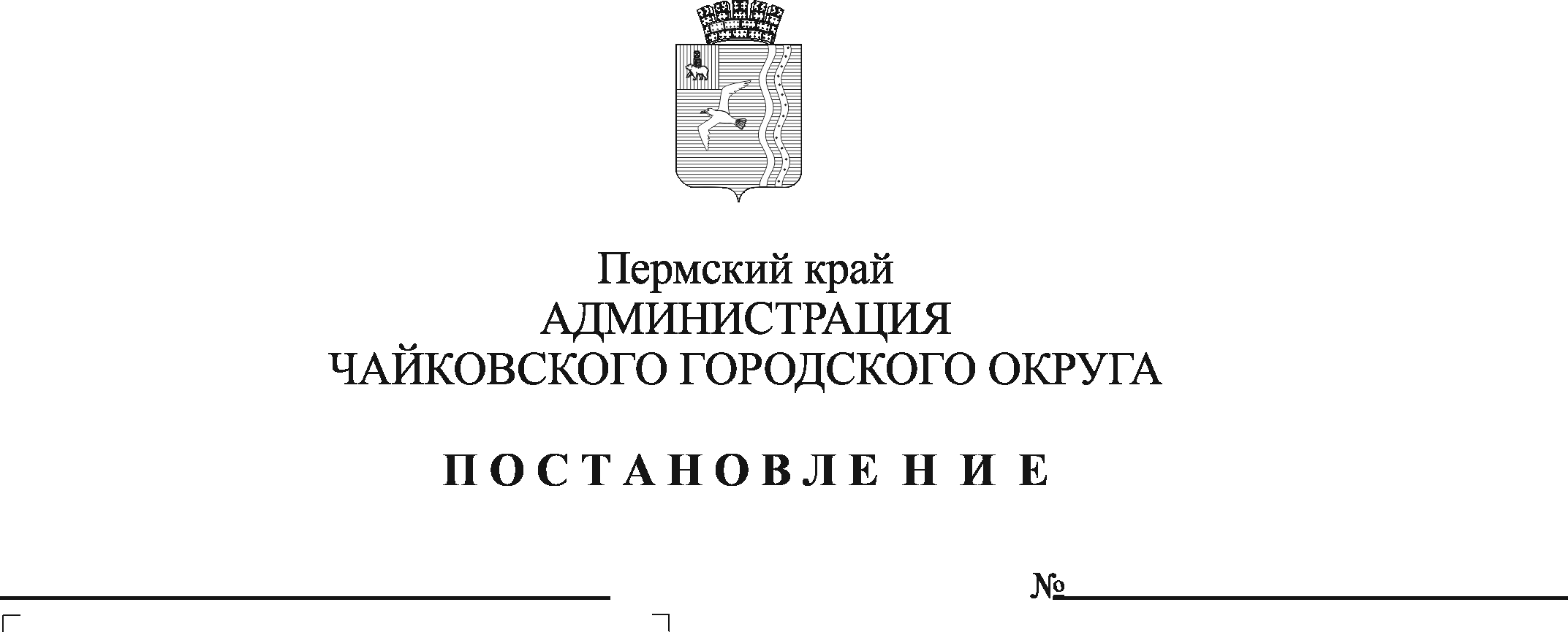 В соответствии с Федеральным законом от 6 октября 2003 г. № 131-ФЗ «Об общих принципах организации местного самоуправления в Российской Федерации», в целях реализации Федерального закона от 27 июля 2010 г. № 210-ФЗ «Об организации предоставления государственных и муниципальных услуг», на основании Устава Чайковского городского округа ПОСТАНОВЛЯЮ:Внести в перечень муниципальных услуг администрации Чайковского городского округа, утвержденный постановлением администрации Чайковского городского округа от 8 ноября 2021 г. № 1161, следующие изменения:позициипризнать утратившими силу. Постановление опубликовать в газете «Огни Камы» и разместить на официальном сайте администрации Чайковского городского округа.Постановление вступает в силу после официального опубликования.Глава городского округа – глава администрации Чайковского городского округа                                                       Ю.Г. Востриков12.Внесение изменений в разрешение на строительство, реконструкцию объекта капитального строительстваУправление строительства и архитектуры16.Прием заявлений и выдача документов о согласовании переустройства и (или) перепланировки помещения в многоквартирном домеУправление строительства и архитектуры54.Признание помещения жилым помещением, жилого помещения непригодным для проживания, многоквартирного дома аварийным и подлежащим сносу или реконструкцииУправление ЖКХ и транспорта (Отдел жилищно-коммунального хозяйства